О мерах социальной поддержки детей-сирот и детей, оставшихся без попечения родителей, семьям, принявшим их в свою семью.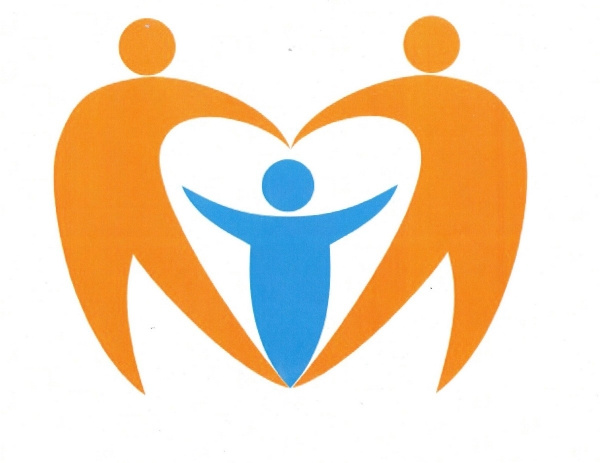 "Единовременная денежная выплата при передаче детей-сирот и детей, оставшихся без попечения родителей, на воспитание в семью".	I. Право на денежную выплату в размере             100 000 руб. возникает у граждан Российской Федерации, имеющих регистрацию по месту жительства в Челябинской области, в случае:1) усыновления (удочерения) ребенка старше                   10 лет, ребенка-инвалида, ВИЧ-инфицированного ребенка, детей, являющихся братьями и (или) сестрами; 2) передачи под опеку или в приемную семью ребенка старше 10 лет; 3) передачи под опеку или в приемную семью третьего или последующего ребенка, (при условии что в семье уже воспитываются двое или более несовершеннолетних подопечных (приемных) детей); 	Все дети также должны иметь гражданство Российской Федерации, и должны быть переданы в семью из организации для детей-сирот, расположенной                                на территории Челябинской области.	Обращаем внимание, что право на денежную выплату возникает при отсутствии между усыновленным, переданным под опеку, в приемную семью ребенком и усыновителем, опекуном, приемным родителем, родственных связей.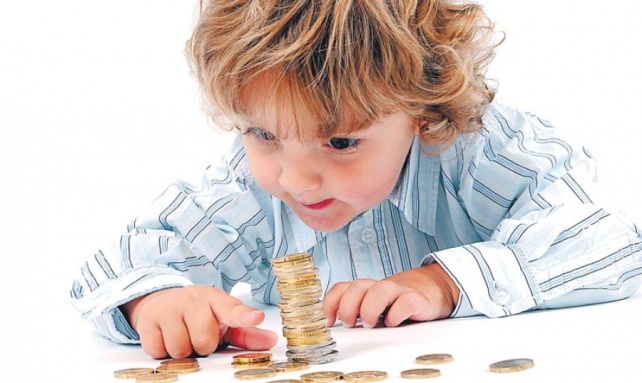 	Единовременная денежная выплата выплачивается одному из усыновителей, опекунов (попечителей), приемных родителей на каждого приемного ребенка в следующем порядке:1) 50 000 рублей в течении месяца со дня назначения единовременной выплаты, если обращение за ней последовало не позднее 6 месяцев со дня вступления в законную силу решения суда об усыновлении, со дня вынесения органом опеки и попечительства решения об установления опеки (попечительства), со дня заключения договора о приемной семье или по достижении ребенком возраста 18 лет, если он был передан в семью в возрасте 17 лет.2) 50 000 рублей выплачивается по истечении 12 месяцев.	II. Введены и дополнительные гарантии усыновителям, в части предоставления единовременной жилищной субсидии на приобретение жилых помещений для детей-сирот и детей, оставшихся без попечения родителей. Право на получение единовременной жилищной субсидии имеют граждане Российской Федерации, постоянно проживающие на территории Челябинской области, при соблюдении следующих условий:1) наличие у усыновителей регистрации по месту жительства на территории Челябинской области;2) усыновление (удочерение) ребенка инвалида, ВИЧ- инфицированного ребенка, ребенка в возрасте старше 10 лет, а также детей, являющихся братьями и (или) сестрами Все дети должны также иметь гражданство РФ и находящихся под надзором в организациях для детей-сирот расположенных на территории Челябинской области;3) вынесение решения суда об усыновлении (удочерении) и его вступление                       в законную силу после 1 января 2016;4) отсутствие между усыновленным ребенком и усыновителем родственных связей;5) приобретаемое благоустроенное жилое помещение должно располагаться                           в границах Челябинской области и не должно находиться в собственности усыновителя и его супруга (супруги), а также их близких родственников:	Субсидия предоставляется усыновителю однократно в отношении каждого усыновленного ребенка. Субсидия может быть использована на: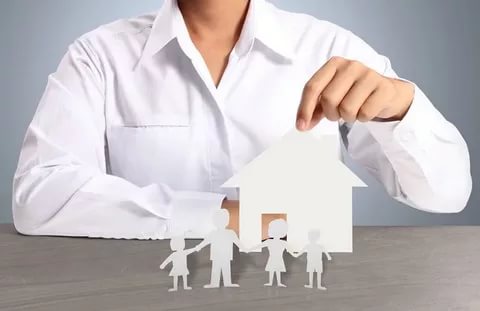 – приобретение в собственность усыновленного ребенка (детей) отдельного жилого помещения в виде жилых домов, квартир, отвечающих установленным санитарным и техническим требованиям и построенных не ранее 1980 года. Общая площадь приобретаемого жилого помещения не должна быть меньше 33 кв.м.;– улучшение жилищных условий усыновителя с обязательным оформлением в приобретаемом жилье в собственность доли усыновленному ребенку.	III. Также введены гарантии приемной семье в части предоставления благоустроенного жилого помещения специализированного жилищного фонда по договорам найма специализированных жилых помещений. Право на подачу заявления о постановке на учет и на получение жилых помещений специализированного жилищного фонда имеют кандидаты в приемные родители, которые являются гражданами Российской Федерации и постоянно проживают на территории Челябинской области, при соблюдении следующих условий:1) наличие у кандидатов регистрации по месту жительства на территории Челябинской области;2) письменное согласие кандидатов принять на воспитание после 1 января 2016 не менее пяти детей в возрасте не младше 10 лет и не старше 15 лет. Все дети должны иметь гражданство Российской Федерации и до передачи в семью находящиеся под надзором в организациях для детей-сирот и детей, оставшихся без попечения родителей расположенных на территории Челябинской области;3) отсутствие между кандидатами и передаваемыми детьми родственных связей;4) наличие у кандидатов опыта воспитания детей, работа в детских социальных, образовательных и медицинских организациях.	Жилые помещения специализированного жилищного фонда предоставляются кандидатам в виде жилых домов, квартир отвечающим санитарным и техническим требованиям, в порядке очередности исходя из даты постановки кандидатов на учет. 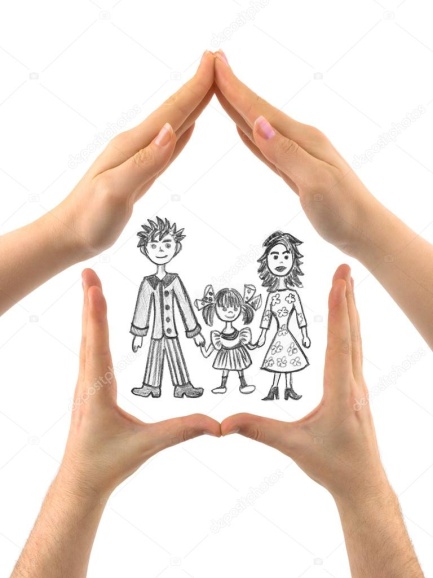 Общая площадь  предоставляемого жилого помещения рассчитывается исходя из количества членов приемной  семьи (за исключением кровных и усыновленных детей)  и норматива не менее 18 кв.м. общей площади на каждого члена приемной семьи, но не более 150 кв.м. Жилое помещение предоставляется в границах соответствующего городского округа Челябинской области.  	Договор найма специализированного жилого помещения расторгается (прекращается) в следующих случаях: – расторжения договора о приемной семье;– переезд приемной семьи на постоянное место жительство за пределы Челябинской области;– помещение приемного ребенка в учреждение исполняющее наказание в виде лишения свободы;– уменьшение численности приемных детей, до 4 человек;– смерть приемного ребенка, смерть приемных родителей;– объявление приемного ребенка в розыск или нахождение его в розыске, в связи с передачей которых в приемную семью предоставлялось жилое помещение, сократилось до 4 человек.